Всероссийская федерация танцевального спорта и акробатического рок-н-роллаКомитет по физической культуре и спорту Тверской областиРОСО  «Федерация танцевального спорта Тверской области»Открытое Первенство ГБУ «КСШОР №1 имени олимпийского чемпиона В.А.Капитонова»Российские соревнования категории С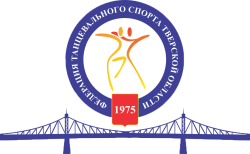 Турнир по танцевальному спорту          «Танцевальный калейдоскоп -2021»05 декабря  2021 года, Спортивный комплекс «Планета»,г. Тверь, Петербургское шоссе, 39 Программа соревнований «Массовый спорт»:Соревнования СОЛО-ИСПОЛНИТЕЛЕЙ         Соревнования ТАНЦЕВАЛЬНЫХ ПАРI ОТДЕЛЕНИЕII ОТДЕЛЕНИЕ05  декабря  2021 года, Спортивный комплекс «Планета»,       г. Тверь, Петербургское шоссе, 39Программа соревнований: «СПОРТ ВЫСШИХ ДОСТИЖЕНИЙ» III  ОТДЕЛЕНИЕ:  Дата проведения5 декабря 2021  годаМесто проведенияГород Тверь, Петербургское шоссе, д. 39, СК «Планета»ОрганизаторТомашевская Анастасия  +7 (920) 196-21-63,  nastena.semenova.80@mail.ruПравила проведенияВ соответствии с Правилами ФТСАРР. **В группах 49-56 массового спорта возможно использование костюмов для европейской и латиноамериканской программы танцев.Условия участия парВ соответствии с правилами ФТСАРР. *Организатор оставляет за собой право объединять группы, в соответствии с правилами ФТСАРР.Награждение победителей Н-2,Н-3,Н-4,Н-5, Н6– памятные медали, сувениры и дипломы,Кубковые соревнования: дипломы финалистам; медали, дипломы и подарки – призерам; кубок, медали, дипломы и подарки – победителям.СВД :Дипломы-финалистам; медали,дипломы и подарки–призерам; кубок, медали, дипломы и подарки–победителям.СудьиСудейская коллегия, аттестованная ФТСАРР. РегистрацияПо квалификационным книжкам спортсменов, мед. справкам, договорам о страховании от несчастных случаев. Спортсмены СВД, не предоставившие при регистрации Медицинскую справку с допуском к участию в соревнованиях и страховой полис (если данные о нем отсутствуют в базе данных ФТСАРР на день проведения соревнований) НЕ БУДУТ ДОПУЩЕНЫ К УЧАСТИЮ В СОРЕВНОВАНИЯХ.Регистрационные взносыСОРЕВНОВАНИЯ «МАССОВЫЙ СПОРТ»: для участников соревнований по Н-2, Н-3 , Н-4, Н-5 , Н-6, в Кубках и Кубках по танцам  – 400 руб. с участника.СОРЕВНОВАНИЯ «СПОРТ ВЫСШИХ ДОСТИЖЕНИЙ»: 500 рублей с участника за программу.Входные билетыI и II отделения. Единый входной билет для зрителей на два отделения  – 500 руб.III отделение.  входной билет для зрителей  – 500 руб.Для детей в возрасте до 7 лет – вход свободныйДля нахождения  в Спортивном комплексе во время соревнований обязательно наличие маски у зрителей !!!Допуск тренеровБесплатно, по списку тренеров, пары которых заняты в турнире.Размер площадки270 кв.м., паркетСчетная комиссияТрудов Евгений, г. МоскваЗвукDSDJ Евгений Гуреев, г. ТверьИмидж - студия+7 (920)-686-04-83 Елена (женские причёски)+7 (920)-168-75-59 Анна (мужские прически)№Возрастная категорияКласс мастерстваВозрастТанцыНачало регистр.Началосоревн.1Все возрастаН – 2 (1+1)2010 г.р.и млТанцы с поддержкой педагога. Медл. вальс, Ча-ча-ча08.3010.002-3Дети – 1 + БэбиН – 2 (1+1)2012 г.р. и мл.Медл. вальс, Ча-ча-ча08.3010.004-5 Дети – 1 + БэбиН – 3 (1+2)2012 г.р. и мл.Медл. вальс, Самба, Ча-ча-ча08.3010.00Награждение участниковНаграждение участниковНаграждение участниковНаграждение участниковНаграждение участниковНаграждение участниковНаграждение участников6-7БэбиБэби2014 г.р. и мл.Кубок Медленного вальса08.3010.008-9                      Бэби                       Бэби 2014 г.р. и мл.Кубок Самбы08.3010.0010-11 Бэби  Бэби 2014 г.р. и мл.Кубок Ча-ча-ча08.3010.0012-13Дети - 1Дети - 12012-2013 г.р.Кубок Медленного вальса08.3010.0014-15           Дети - 1           Дети - 12012-2013 г.р.Кубок Самбы08.3010.0016-17           Дети - 1           Дети - 12012-2013 г.р.Кубок Ча-ча-ча08.3010.0018-19             Дети – 1 + Бэби             Дети – 1 + Бэби2012 г.р. и мл.Кубок спортшколы №1 (2 танца)Медл. вальс, Ча-ча-ча08.3010.00№Возрастная категорияКласс мастерстваВозрастТанцыНачало регистр.Началосоревн.20-21Дети1 + БэбиН – 4 (2+2)2012 г.р. и мл.Медл. вальс, Квикстеп, Самба, Ча-ча-ча12.0013.0022-23Дети – 1 + БэбиДети – 1 + Бэби2012 г.р. и мл.Кубок Медленного вальса12.0013.0024 –25Дети – 1 + БэбиДети – 1 + Бэби2012 г.р. и мл.Кубок Самбы12.0013.0026 –27Дети – 1 + БэбиДети – 1 + Бэби2012 г.р. и мл.Кубок Ча-ча-ча12.0013.0028 –29Дети – 1 + БэбиДети – 1 + Бэби2012 г.р. и мл.Кубок спортшколы №1 (4 танца)Медл. вальс, Квикстеп, Самба, Ча-ча-ча12.0013.0030-31  Дети - 2 + Дети–1 Н – 4 (2+2)2010-2013 г.р.Медл. вальс, Квикстеп, Самба, Ча-ча-ча12.3014.0032-33 Дети - 2 + Дети–1Н – 5 (2+3)2010-2013 г.р.Медл. вальс, Квикстеп, Самба, Ча-ча-ча, Джайв12.3014.0034-35 Дети - 1  Дети - 1 2012-2013 г.р.СУПЕР КУБОКсреди спортсменов массового спорта, ST W, VW, Q (открытая программа)12.3014.0036-37 Дети - 1  Дети - 1 2012-2013 г.р.СУПЕР КУБОКсреди спортсменов массового спорта, LA S, C, J (открытая программа)12.3014.0038-39 Дети – 2  Дети – 2 2010-2011 г.р.СУПЕР КУБОКсреди спортсменов массового спорта, ST W, VW, Q (открытая программа)12.3014.0040-41 Дети - 2 Дети - 22010-2011 г.р.СУПЕР КУБОКсреди спортсменов массового спорта, LA S, C, J (открытая программа)12.3014.0043-44 Дети - 2 + Дети – 1 Дети - 2 + Дети – 12010-2013 г.р.Кубок Медленного вальса12.3014.0045-46 Дети - 2 + Дети – 1 Дети - 2 + Дети – 12010-2013 г.р.Кубок Квикстепа47-48 Дети-2 + Дети–1 Дети-2 + Дети–12010-2013 г.р.Кубок Ча-ча-ча12.3014.0049-50 Дети-2 + Дети–1 Дети-2 + Дети–12010-2013 г.р.Кубок Самбы12.3014.0051-52 Дети-2 + Дети–1 Дети-2 + Дети–12010-2013 г.р.  Кубок спортшколы №1 (5 танцев)Медл. вальс, Квикстеп, Самба, Ча-ча-ча, Джайв12.3014.0053-54  Юниоры-1 и       старше**Н – 6 2009 г.р. и старшеМедл. вальс, Венский вальс,Квикстеп, Самба, Ча-ча-ча, Джайв12.3014.0055-56Юниоры-1 и старшеЮниоры-1 и старше2009 г.р. и старшеКубок Медленного Вальса12.3014.0057-58Юниоры-1 и старшеЮниоры-1 и старше2009 г.р. и старшеКубок Ча- ча-ча12.3014.00№№Возр. категорияВозрастТанцыНачало59Дети – 2 +Дети- 12010-2013 г.р.Е класс,ST(W, V, Q )17.0060Дети – 2 +Дети-12010-2013 г.р.Е класс,LA ( S, Сh,  J )17.0061Дети-22010-2011 г.рДо « D»  класса,   (W, T, V, Q, S, Ch, R,J)17.0062Юниоры-2 + Юниоры-12006-2009 г.рДо «D» класса, ST ( W,  Т, V, Q )17.0063Юниоры-2 + Юниоры-12006-2009 г.рДо «D» класса, LA ( S, Ch, R,J )17.0064Юниоры-2 + Юниоры-12006-2009 г.рДо «С» класса,  ST ( W,  Т, V,F, Q )17.0065Юниоры-2 + Юниоры-12006-2009 г.рДо «С» класса, LA ( S, Ch, R,P,J )17.00